 ПЛАН-ПРОГРАМА ЗА ИЗПЪЛНЕНИЕ НА ОБЛАСТНАТА ПОЛИТИКА ПО БДП УКАЗАНИЯ ЗА ПОПЪЛВАНЕ: Мерките в таблицата по-долу произтичат от общия за националната политика по БДП План за действие 2021-2030 г. на национално ниво.Мерките са предварително дефинирани, т.е. унифицирани, тъй като същите се отнасят до всички ОКБДП. Единствено на местата, където е предвидено, мерките следва допълнително да се конкретизират - тези места са указани с многоточие и са маркирани в жълт цвят. Това се отнася за мярка 4.18 на ОПУ и мерки 4.31, 4.34, 4.36 и 4.37 на Общините. ОКБДП може да разпише и допълнителни мерки по своя преценка, чието планиране и изпълнение счита за целесъобразно с оглед оптималното изпълнение на политиката по БДП на областно ниво.   При необходимост от включване на допълнителни мерки в областната План-програма, които не са понастоящем изрично предвидени и произтичат от актуализация на общия План за действие на национално ниво, ДАБДП ще уведоми ОКБДП своевременно за отразяване на мерките в годишната областна План-програма.  План-програмата на областно ниво се разработва и изпълнява на годишна база. Обръщаме внимание, че както конкретизираните мерки в полетата в жълто, така и всички останали предварително дефинирани мерки следва да бъдат изпълнявани, проследявани и отчитани.Общинските План-програми (информацията от Общините) и информацията от ОПУ по мярка 4.18 се представят на секретариата на ОКБДП в срок до 1ви декември на годината, предхождаща плановата година, с цел включване на конкретиката по мерките в единната областна План-програма.Общинските План-програми се представят на ОКБДП по образец на ДАБДП – приложение образец 5.1 към обобщения план за действие 2021-2023 г., а информацията от ОПУ се представя на ОКБДП по образец на ДАБДП – приложение образец 5.2 към обобщения план за действие 2021-2023 г. Секретариатът на ОКБДП своевременно организира и координира получаването на информацията по двете приложения в срок до 1ви декември, като при нужда оказва методическа подкрепа за институциите за попълване на информацията.На база получените мерки, областната План-програма се съставя в обобщен вид от секретариата на ОКБДП, разглежда се и се приема като проект на заседание на ОКБДП, след което Областна администрация я представя в ДАБДП в срок до 10ти декември на годината, предхождаща плановата година.План-програмата се изпраща от ОКБДП до ДАБДП само по електронен път - на електронен адрес mpetrova@sars.gov.bg, във формат Word, заедно с официално подписано и заведено с деловоден номер придружително писмо. Проектът на областна План-програма се преглежда от ДАБДП за съответствие с изискуемите форма и съдържание, както и за съответствие с държавната политика в областта на БДП. При необходимост от ревизия на План-програмата, ДАБДП дава съответните указания. План-програмата, в съответстващ вид, се помества на интернет страницата на ОКБДП до 31 декември на годината, предхождаща плановата година. Изпълнението на мерките по областната План-програма се докладва текущо - тримесечно (на ОКБДП на заседанията на ОКБДП) и годишно (в годишния областен доклад за изпълнение на политиката по БДП до ДАБДП).Образец 5.0към План за действие НАЦИОНАЛНА СТРАТЕГИЯ ЗА БЕЗОПАСНОСТ НА ДВИЖЕНИЕТО ПО ПЪТИЩАТА В РЕПУБЛИКА БЪЛГАРИЯ2021 – 2030 г.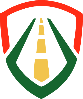 ДАБДПБезопасна Универсална МобилностОБЛАСТ ШуменГОДИНА 2021  МяркаОтговорна институция и срок Финансов ресурс Ефект и индикаторза изпълнение Източник на информация и контрол ТЕМАТИЧНО НАПРАВЛЕНИЕ 1: УПРАВЛЕНИЕ, ОСНОВАНО НА ИНТЕГРИТЕТТЕМАТИЧНО НАПРАВЛЕНИЕ 1: УПРАВЛЕНИЕ, ОСНОВАНО НА ИНТЕГРИТЕТТЕМАТИЧНО НАПРАВЛЕНИЕ 1: УПРАВЛЕНИЕ, ОСНОВАНО НА ИНТЕГРИТЕТТЕМАТИЧНО НАПРАВЛЕНИЕ 1: УПРАВЛЕНИЕ, ОСНОВАНО НА ИНТЕГРИТЕТТЕМАТИЧНО НАПРАВЛЕНИЕ 1: УПРАВЛЕНИЕ, ОСНОВАНО НА ИНТЕГРИТЕТ1.1 Подготовка на мерки по БДП за целите на разработване на годишна областна план-програма по БДП; представянето им на секретариата на ОКБДПОбщини ОПУСекретариат на ОКБДП20 ноември на годината, предхождаща плановата годинаБюджет на институциите в ОКБДПОсигуряване на плановост на областната политика по БДП - Разработени мерки по БДПРазработени мерки по БДП от отделните членове на ОКБДПРазработени и представени на секретариата на ОКБДП мерки1.2 Систематизиране на мерките по БДП за плановата година, представени от членовете на ОКБДП, в единна областнa годишнa План-програма по БДП; представяне на План-програмата в ДАБДПСекретариат на ОКБДП 5 декември на годината, предхождаща плановата годинаБюджет на областна администрацияОсигуряване на плановост на областната политика по БДП - Разработени мерки по БДПСистематизирани мерки по БДП от секретариата на ОКБДПЕдинна областна годишна План-програма за БДП1.3 Поместване на годишната областна План-програма по БДП на интернет страницата на областна администрация Секретариат на ОКБДП 31 декември на годината, предхождаща плановата годинаБюджет на областна администрация Осигуряване на публичност на областната политика по БДПРазработена областна План-програма по БДПИнтернет страницата на областна администрация1.4 Изпълнение на годишна областна План-програма по БДП Членове на ОКБДПСекретариат на ОКБДП Постоянен Бюджет на институциите в ОКБДПИнтегриране на политиката по БДП в дейността на институциите на общинско и областно нивоИзпълнена областна План-програмаДокладвани мерки на тримесечни заседания на ОКБДПОбластен годишен доклад по БДП1.5 Провеждане на минимум 4 редовни заседания на ОКБДП и изпълнение на взетите решенияЧленове на ОКБДПСекретариат на ОКБДП ПостояненБюджет на институциите в ОКБДПИнтегриране на политиката по БДП в дейността на институциите на общинско и областно нивоПроведени мин. 4 редовни заседание на ОКБДПИзпълнение решения от заседания на ОКБДПДокладвани мерки на тримесечни заседания на ОКБДПОбластен годишен доклад по БДП1.6 Провеждане на обучения за ОКБДП, организирани от ДАБДП ДАБДПЧленове на ОКБДПСекретариат на ОКБДП Съгласно график на ДАБДПДАБДПОптимизиране дейността на ОКБДППроведени обученияДокладвани мерки на тримесечни заседания на ОКБДПОбластен годишен доклад по БДП1.7 Изпълнение на методически указания на ДАБДП във връзка с политиката по БДП на общинско ниво, в изпълнение на НСБДП и произтичащите от нея документиЧленове на ОКБДПСекретариат на ОКБДП Общинската комисия по БДППостоянен Бюджет на институциите в ОКБДПОптимизиране дейността на ОКБДПИзпълнени методически указанияДокладвани мерки на тримесечни заседания на ОКБДПОбластен годишен доклад по БДП1.8 Докладване на изпълнени мерки по БДП на тримесечна база на мин. 4 редовни заседанията на ОКБДПЧленове на ОКБДПСекретариат на ОКБДПНа тримесечие Бюджет на институциите в ОКБДПОсигуряване на отчетност на областната политика по БДПДокладвана информация на заседания на ОКБДПДокладвани мерки на тримесечни заседания на ОКБДПОбластен годишен доклад по БДП1.9 Подготовка на информация за целите на годишен областен доклад по БДП на ОКБДП от членовете на ОКБДПЧленове на ОКБДПСекретариат на ОКБДП31 януари на годината, следваща отчетната годинаБюджет на институциите в ОКБДПОсигуряване на отчетност на областната политика по БДППодготвена информация за целите на годишен областен доклад по БДП Докладвани мерки на тримесечни заседания на ОКБДПОбластен годишен доклад по БДП1.10 Подготовка на обобщен годишен областен доклад по БДП на ОКБДПСекретариат на ОКБДП25 февруари на годината, следваща отчетната годинаБюджет на институциите в ОКБДПОсигуряване на отчетност на областната политика по БДППодготвен годишен областен доклад по БДПДокладвани мерки на тримесечни заседания на ОКБДПОбластен годишен доклад по БДП1.11 Наблюдение и оценка на изпълнението на политиката по БДППредседател на ОКБДП Секретариат на ОКБДПЧленове на ОКБДППостоянен Бюджет на институциите в ОКБДППредприемане на корективни действия за подобряване изпълнението на политиката    Предприети корективни мерки    Докладвани мерки и взети решения на тримесечни заседания на ОКБДПОбщински и Областен годишен доклад по БДП1.12 Приоритетно предвиждане и бюджетиране от членовете на ОКБДП на мерки по БДП Членове на ОКБДППостоянен Бюджет на институциите в ОКБДПОбезпеченост на политиката по БДППредвидени и бюджетирани мерки по БДПГодишни бюджетни разчетиДокладвани мерки и взети решения на тримесечни заседания на ОКБДПОбщински и Областен годишен доклад по БДП1.13 Повишаване капацитета на компетентните органи за управление, координация и контрол при настъпило ПТПЧленове на ОКБДППостоянен Бюджет на институциите в ОКБДППодобрено взаимодействие между отделните спасителни служби при ПТПСъздаване на капацитет за оценка на способностите за управление на риска при ПТП или усложнена пътна обстановка, чрез използване на подходящи ресурси, обучение и тренировкаОбезпечаване на кризисния мениджмънт за справяне с последствията от настъпило ПТП или усложнена пътна обстановкаУправление на информационния поток вътре в органите за управление и към общественосттаОценка на риска Намаляване на: социалните последствия (загинали, пострадали, потенциално засегнати хора); материалните щети (последици за инфраструктурата); прекъсването на доставки на основни стоки/услуги; икономическите загуби и последствията за околната средаДокладвани мерки на тримесечни заседания на ОКБДПОбщински и Областен годишен доклад по БДП1.14 Провеждане на обществени консултации по важни теми в областта на БДП, насочени към установяване и отчитане на становищата на заинтересованите страни от гражданското обществоЧленове на ОКБДППостоянен Бюджет на институциите в ОКБДППубличност и прозрачност на областната политика по БДППроведени обществени консултацииОбсъдени становища на заинтересованите страни извън изпълнителната власт и нейната администрацияКореспонденцияСтановищаСъгласувателни таблици1.15 Подобряване на административния ресурс на органите на компетентните органи за управление на политиката по БДПЧленове на ОКБДППостоянен Бюджет на институциите в ОКБДПЕфективно формиране на политиката в областта на БДП като Усъвършенстване на аналитична база за работа с данни, разработване на документи, извършване на разчети за разходи, оценка на ефекта от предприети мерки, др.Въведени оптимизации в работните процеси в администрациите, изпълняващи политиката по БДПВътрешни процедури и правила1.16 Обезпечаване на ОКБДП с необходимия човешки и технически ресурс за координация на областната политика по БДПОбластна администрацияСекретариат на ОКБДППостоянен Бюджет на Областна администрацияРесурсно обезпечен персонал за координация на областната политика по БДПСключени договори/издадени заповедиЗаповеди за определяне на служители, отговорни за координацията на политиката по БДП на областно нивоДокладвани мерки на тримесечни заседания на ОКБДПОбластен годишен доклад по БДПТЕМАТИЧНО НАПРАВЛЕНИЕ 2: СОЦИАЛНО-ОТГОВОРНОТО ПОВЕДЕНИЕ: УЧЕНЕ ПРЕЗ ЦЕЛИЯ ЖИВОТТЕМАТИЧНО НАПРАВЛЕНИЕ 2: СОЦИАЛНО-ОТГОВОРНОТО ПОВЕДЕНИЕ: УЧЕНЕ ПРЕЗ ЦЕЛИЯ ЖИВОТТЕМАТИЧНО НАПРАВЛЕНИЕ 2: СОЦИАЛНО-ОТГОВОРНОТО ПОВЕДЕНИЕ: УЧЕНЕ ПРЕЗ ЦЕЛИЯ ЖИВОТТЕМАТИЧНО НАПРАВЛЕНИЕ 2: СОЦИАЛНО-ОТГОВОРНОТО ПОВЕДЕНИЕ: УЧЕНЕ ПРЕЗ ЦЕЛИЯ ЖИВОТТЕМАТИЧНО НАПРАВЛЕНИЕ 2: СОЦИАЛНО-ОТГОВОРНОТО ПОВЕДЕНИЕ: УЧЕНЕ ПРЕЗ ЦЕЛИЯ ЖИВОТ2.1 Обучение на деца и ученици по БДП в системата на образованиетоРУООбщини ОД МВР сектор ПППостоянен Бюджет на институциите Подобрено управление на дейностите за възпитание и обучение на децата и учениците по БДП; Подготвени деца и ученици в областта на БДП Реализирани часове по БДПДокладвани мерки на тримесечни заседания на ОКБДПОбластен годишен доклад по БДП2.2 Организиране и провеждане на извънкласни инициативи по БДП за деца и ученици в системата на образованиетоРУООбщини ОД МВР сектор ПППостояненБюджет на институциитеПодготвени деца и ученици в областта на БДППроведени инициативи Докладвани мерки на тримесечни заседания на ОКБДПОбластен годишен доклад по БДП2.3 Ограничаване на рисковете от ПТП при осъществяване на организиран превоз на деца, свързан с учебна и/или извънучебна дейност в системата на предучилищното и училищно образованиеРУООбщини ООААСектор ПП МВР ПостояненБюджет на институциитеПодобрена безопасност на пътуванията с децаИзпълнени мерки за повишаване на безопасността на този вид превозДокладвани мерки на тримесечни заседания на ОКБДПОбластен годишен доклад по БДП2.4 Провеждане на кампании в областта на БДП, насочени към деца и ученициОКБДПНПО на територията на областтаРУОПП МВР ОбщиниПостояненБюджет на институциитеПодготвени деца и ученици в областта на БДППроведени кампанииДокладвани мерки на тримесечни заседания на ОКБДПОбластен годишен доклад по БДП2.5 Мерки на училищните комисии в развитието на средата за обучение по БДП и прилежащата пътна инфраструктура, и организация на движението в непосредствена близост до училището Училищни комисииРУОПостояненБюджет на институциитеЗасилена роля на училищните комисии по БДПИзпълнени мерки на училищните комисии по БДПДокладвани мерки на тримесечни заседания на ОКБДПОбластен годишен доклад по БДП2.6 Организиране и провеждане на превантивни кампании за водачите на ППС с акцент върху превишената/несъобразена скорост, шофирането след употреба на алкохол, наркотични вещества и техните аналози, ползване на предпазни средства, техническата изправност на МПС, поведение на участниците в движението при преминаване на автомобил със специален режим на движение, др.ОКБДПОО „АА“ ОД МВР сектор пътна полицияПостояненБюджет на институциитеПодготвени водачи Проведени превантивни кампанииДокладвани мерки на тримесечни заседания на ОКБДПОбластен годишен доклад по БДП2.7 Специализирани мерки за рискови групи водачи: млади водачи, водачи с регистрирани нарушения, водачи на възраст над 65 г.ОКБДПОД на МВР сектор ПППостояненБюджет на институциитеПодготвени водачи, попадащи в рискови групиПроведени мерки за рискови категории водачиДокладвани мерки на тримесечни заседания на ОКБДПОбластен годишен доклад по БДП2.8 Актуализация на знанията на водачите на МПС във връзка с настъпили промени в законодателството и др.ОКБДППостояненБюджет на институциитеПодготвени водачиПроведени мерки за актуализация на знаниятаДокладвани мерки на тримесечни заседания на ОКБДПОбластен годишен доклад по БДП2.9 Провеждане на единна и целенасочена комуникационна и медийна политикаОКБДППостояненБюджет на институциитеПубличност на политиката по БДПДокладвани мерки на тримесечни заседания на ОКБДПОбластен годишен доклад по БДП2.10 Разработване и изпълнение на тематични програми за информираност на отделните целеви групи от населението; организиране и провеждане на национални, регионални и местни инициативиОКБДППостояненБюджет на институциитеПовишаване на обществената ангажираност и чувствителност по темата за БДППроведени инициативиДокладвани мерки на тримесечни заседания на ОКБДПОбластен годишен доклад по БДП2.11 Отбелязване на 29 юни – денят на безопасността на движение по пътищатаОКБДПОбщински комисии по БДП Ръководители на териториални структури на държавни администрацииПостояненБюджет на институциитеПовишаване на обществената ангажираност и чувствителност по темата за БДППроведени инициативиДокладвани мерки на тримесечни заседания на ОКБДПОбластен годишен доклад по БДП2.12 Отбелязване на Европейската седмица на мобилността,  Международния ден за безопасност на движението по пътищата,   Европейския ден без жертви на пътя/EDWARD, Световния ден за възпоменание на жертвите от пътнотранспортни произшествия и др.ОКБДПОбщински комисии по БДП Ръководители на териториални структури на държавни администрацииПостояненБюджет на институциитеПовишаване на обществената ангажираност и чувствителност по темата за БДППроведени инициативиДокладвани мерки на тримесечни заседания на ОКБДПОбластен годишен доклад по БДП2.13 Рутинно и системно прилагане на комплекс от мерки по БДП спрямо работещите в държавните институции за предпазването им от ПТП при взаимодействие с пътната система съгласно разработената от ДАБДП стандартизирана методологияОКБДПРъководители на териториални структури на държавни администрацииПостояненБюджет на институциитеПодобряване на организационната култура в контекста на БДППриложени мерки по системата от мерки по БДПДокладвани мерки на тримесечни заседания на ОКБДПОбластен годишен доклад по БДПТЕМАТИЧНО НАПРАВЛЕНИЕ 3: КОНТРОЛ: ЕФЕКТИВЕН И ПРЕВАНТИВЕНТЕМАТИЧНО НАПРАВЛЕНИЕ 3: КОНТРОЛ: ЕФЕКТИВЕН И ПРЕВАНТИВЕНТЕМАТИЧНО НАПРАВЛЕНИЕ 3: КОНТРОЛ: ЕФЕКТИВЕН И ПРЕВАНТИВЕНТЕМАТИЧНО НАПРАВЛЕНИЕ 3: КОНТРОЛ: ЕФЕКТИВЕН И ПРЕВАНТИВЕНТЕМАТИЧНО НАПРАВЛЕНИЕ 3: КОНТРОЛ: ЕФЕКТИВЕН И ПРЕВАНТИВЕН3.1 Провеждане на обучения на тема реакция при настъпило ПТП и оказване на първа помощ на пострадали; оборудване на автомобилите с пакети за оказване на първа помощОДМВРПостояненБюджет на МВР/Фонд БДППовишена ефективност на контролната дейност Проведени обученияДокладвани мерки на тримесечни заседания на ОКБДПОбластен годишен доклад по БДПБюджет на МВРПовишена ефективност на контролната дейностИзвършен анализДокладвани мерки на тримесечни заседания на ОКБДПОбластен годишен доклад по БДП3.3 Подобряване информираността на широката общественост за резултатите от контролната и аналитичната дейностОДМВРМедииНПОПостояненБюджет на МВР/Фонд БДППовишена ефективност на контролната дейностИзпълнени мерки за информираностДокладвани мерки на тримесечни заседания на ОКБДПОбластен годишен доклад по БДП3.4 Провеждане на специализирани операции след направен анализ на пътнотранспортната обстановкаОДМВРОО „АА“ПостояненБюджет на МВРПовишена ефективност на контролната дейност Проведени операцииДокладвани мерки на тримесечни заседания на ОКБДПОбластен годишен доклад по БДПТЕМАТИЧНО НАПРАВЛЕНИЕ 4: ЩАДЯЩА ПЪТНА ИНФРАСТРУКТУРАТЕМАТИЧНО НАПРАВЛЕНИЕ 4: ЩАДЯЩА ПЪТНА ИНФРАСТРУКТУРАТЕМАТИЧНО НАПРАВЛЕНИЕ 4: ЩАДЯЩА ПЪТНА ИНФРАСТРУКТУРАТЕМАТИЧНО НАПРАВЛЕНИЕ 4: ЩАДЯЩА ПЪТНА ИНФРАСТРУКТУРАТЕМАТИЧНО НАПРАВЛЕНИЕ 4: ЩАДЯЩА ПЪТНА ИНФРАСТРУКТУРА4.1 Прилагане на методика за планиране и управление на дейностите по републикански пътища, разработена от АПИ ОПУПостояненБюджет на ОПУОптимизация на управлението на републиканската пътна инфраструктураПрилагана методикаРазработената методикаДокладвани мерки на тримесечни заседания на ОКБДПОбластен годишен доклад по БДП4.2 Прилагане на методика за планиране и управление на дейностите по общински пътища и улици, разработена от ДАБДП ОбщиниПостояненБюджет на ОбщинитеОптимизация на управлението на общинската и улична пътна инфраструктураПрилагана методикаРазработената методикаДокладвани мерки на тримесечни заседания на ОКБДПОбластен годишен доклад по БДП4.3 Координация и взаимодействие между стопаните на пътища (общини и ОПУ) с ОДМВР, с цел съвместни действия по подобряване безопасността на пътната инфраструктураОбщиниОПУОДМВРПостояненБюджет на институциитеОбезпечаване координацията на съвместните действия  Извършени координационни действия Доклади от съвместни обходи и огледиДокладвани мерки на тримесечни заседания на ОКБДПОбщински и Областен годишен доклад по БДП4.4. Предоставяне на данни от Общината за поддържане на ГИС-базиран масив от информация, свързана с общинската и улична пътна мрежаОбщиниОПУКъм датата на представяне на годишния областен доклад за БДП   Бюджет на институциитеФункциониращ ГИС-базиран масив от информация с необходимите функционални характеристикиПредоставена от общината информацияГИС база данниОбщински и Областен годишен доклад по БДП4.5 Докладване и анализ на информация, свързана с пътната безопасност, на заседанията на ОКБДП	ОбщиниОПУМинимум четири пъти годишноБюджет на институциитеИнформационно обезпечаванеДокладвана информация по образецДокладвани мерки на тримесечни заседания на ОКБДПОбщински и Областен годишен доклад по БДП4.6 Приоритизиране на целенасочени инвестиции в пътни участъци с най-висока концентрация на ПТП и/или с най-висок потенциал за намаляване на риска от ПТПОбщиниОПУОДМВРПостоянен Бюджет на институциитеПодобряване на пътната безопасност в критичните участъциИзпълнени целенасочени инвестиции в пътни участъци с най-висока концентрация на ПТП и/или с най-висок потенциал за намаляване на риска от ПТПДокладвани мерки на тримесечни заседания на ОКБДПОбщински и Областен годишен доклад по БДП4.7 Информиране на водачите за пътни участъци с висока концентрация на ПТП чрез използване на комуникационни канали и средства за визуализацияОбщиниОДМВРОПУПостояненБюджет на институциитеПовишаване на информираносттаИзпълнени мерки за информация Докладвани мерки на тримесечни заседания на ОКБДПОбластен годишен доклад по БДП4.8 Изпълнение на насоките на Европейската комисия за разработване и прилагане на планове за устойчива градска мобилност с приоритет в областните градовеОбщини 2021Бюджет на Общините Систематизиране на приоритетите и мерките, свързани с подобряване на градската мобилност Разработени планове за устойчива градска мобилностРазработени планове за устойчива градска мобилностДокладвани мерки на тримесечни заседания на ОКБДПОбластен годишен доклад по БДП4.9 Прилагане на процедури за управление на пътната безопасност в границите на населените местаОбщиниПостоянен Бюджет на ОбщинитеПодобряване на управлението на пътната безопасностПриложени процедуриРазработени планове за устойчива градска мобилностДокладвани мерки на тримесечни заседания на ОКБДПОбластен годишен доклад по БДП4.10 Изпълнение/актуализация на генерални планове за организация на движението в населените места (съгласно Наредба № 1 от 17 януари 2001 г. за организиране на движението по пътищата, издадена от министъра на регионалното развитие и благоустройството)ОбщиниПостояненБюджет на ОбщинитеПодобряване на управлението на пътната безопасностИзпълнени/актуализирани генерални плановеГенерални планове за организация на движението в населените местаДокладвани мерки на тримесечни заседания на ОКБДПОбластен годишен доклад по БДП4.11 Прилагане на ефективен контрол при управление на договорите за проектиране и строителство, и поддържане на пътната инфраструктураОбщиниОПУПостояненБюджет на ОбщинитеПодобрено администриране на договорите за проектиране и строителство, и поддържанеПриложени мерки за контролГенерални планове за организация на движението в населените местаДокладвани мерки на тримесечни заседания на ОКБДПОбластен годишен доклад по БДП4.12 Интегриране на научните изследвания и добрите практики в областта на пътната безопасностОбщиниОПУПостояненБюджет на институциитеПовишаване ролята на експертизата и доказалите се управленски/технически решенияПриложени добри практикиДокладвани мерки на тримесечни заседания на ОКБДПОбластен годишен доклад по БДП4.13 Бюджетиране на приоритетни мерки за развитие на пътната инфраструктура в годишните бюджетни разчети на АПИ и общинитеОбщиниАПИ/ОПУПостояненБюджет на институциитеБюджетна осигуреностБюджетирани приоритетни мерки Годишни бюджетни разчетиДокладвани мерки на тримесечни заседания на ОКБДПОбластен годишен доклад по БДП4.14 Извършване на цялостна оценка на транспортно-експлоатационното състояние на пътната мрежа като база за подготовка на инвестиционната програма в частта на пътната инфраструктураОбщиниОПУПостояненБюджет на институциитеОсигуряване на цялостна информация относно състоянието на пътната мрежа на територията на областтаИзвършена цялостна оценкаДокладвани мерки на тримесечни заседания на ОКБДПОбщински и Областен годишен доклад по БДП4.15 Засилване на контрола по изпълнението на договорите за пътно поддържане през зимния сезон (ноември-март)ОбщиниОПУПостояненБюджет на институциитеПовишаване качеството на пътното поддържане чрез повишаване на контрола от страна на стопаните на пътяПредприети мерки за осъществяване на контрол по договорите за пътно поддържане.Докладвани мерки на тримесечни заседания на ОКБДПОбщински и Областен годишен доклад по БДП4.16 Координация между стопаните на пътища общините и ОПУ във връзка с планиране и изпълнение на мерките за развитие на републиканската пътна инфраструктураОбщиниОПУПостояненБюджет на институциитеКоординационно взаимодействиеИзвършени координационни мероприятияГодишни бюджетни разчетиДокладвани мерки на тримесечни заседания на ОКБДПОбщински и Областен годишен доклад по БДП4.17 Извършване на огледи на състоянието на пътната инфраструктура, съвместно преди настъпване на летния сезон, началото на учебната година, преди началото и след края  на зимния сезонОбщиниОПУОДМВРПостояненБюджет на институциитеПодобрено качество на поддържането на пътната инфраструктураКоординация и взаимодействие на институциитеИзвършени огледиДокладвани мерки на тримесечни заседания на ОКБДПОбщински и Областен годишен доклад по БДП4.18 Проектиране и строителство на участъци от републиканските пътища ОПУПостояненБюджет на ОПУПодобряване на техническото състояние на пътната инфраструктура в посока безопасността йИзвършено проектиране/СМРДокладвани мерки на тримесечни заседания на ОКБДПОбластен годишен доклад по БДПОбект: Основен ремонт/рехабилитация/ 1-2 "Русе -Разград - Шумен - Варна" от км 93+500 до км 133+794Дейности: Изработване на технически проект за основен ремонт /рехабилитация/ на републикански пътища на територията на ОПУ - Шумен Бюджет: След представяне на технологичния проект ще бъде изготвено задание с определена стойност.Дейности: Изработване на технически проект за основен ремонт /рехабилитация/ на републикански пътища на територията на ОПУ - Шумен Бюджет: След представяне на технологичния проект ще бъде изготвено задание с определена стойност.Дейности: Изработване на технически проект за основен ремонт /рехабилитация/ на републикански пътища на територията на ОПУ - Шумен Бюджет: След представяне на технологичния проект ще бъде изготвено задание с определена стойност.Дейности: Изработване на технически проект за основен ремонт /рехабилитация/ на републикански пътища на територията на ОПУ - Шумен Бюджет: След представяне на технологичния проект ще бъде изготвено задание с определена стойност.Обект: Основен ремонт/рехабилитация/ II-73 "Шумен - Карнобат" от км 0+000 до км 43+500Дейности: Изработване на технически проект за основен ремонт /рехабилитация/ на републикански пътища на територията на ОПУ - Шумен Бюджет: След представяне на технологичния проект ще бъде изготвено задание с определена стойност.Дейности: Изработване на технически проект за основен ремонт /рехабилитация/ на републикански пътища на територията на ОПУ - Шумен Бюджет: След представяне на технологичния проект ще бъде изготвено задание с определена стойност.Дейности: Изработване на технически проект за основен ремонт /рехабилитация/ на републикански пътища на територията на ОПУ - Шумен Бюджет: След представяне на технологичния проект ще бъде изготвено задание с определена стойност.Дейности: Изработване на технически проект за основен ремонт /рехабилитация/ на републикански пътища на територията на ОПУ - Шумен Бюджет: След представяне на технологичния проект ще бъде изготвено задание с определена стойност.4.19 Актуализация на организацията на движение на републиканските пътищаОДМВРОПУПостояненБюджет на институциитеПодобрено качество на поддържането на пътната инфраструктураДокладвани мерки на тримесечни заседания на ОКБДПОбластен годишен доклад по БДП4.20 Извършване на периодичен преглед на съществуващите ограничителни системи на републиканските пътищаОПУПостояненБюджет на ОПУПодобрено качество на поддържането на пътната инфраструктураИзвършен преглед Докладвани мерки на тримесечни заседания на ОКБДПОбластен годишен доклад по БДП4.21 Обозначаване, обезопасяване и проследимост на места с концентрация на ПТП по републиканските пътищаОПУОДМВРПостояненБюджет на институциитеПодобрено качество на поддържането на пътната инфраструктураОбозначени и обезопасени участъци Докладвани мерки на тримесечни заседания на ОКБДПОбластен годишен доклад по БДП4.22 Почистване на растителността и поддържане на банкетите; почистване и възстановяване на републиканските пътища след края на зимния сезон, с особено внимание към почистване и възстановяване на пътни знаци и светлоотразителни елементиОПУПостояненБюджет на ОПУПодобрено качество на поддържането на пътната инфраструктураИзвършени дейности по поддържане и почистване Докладвани мерки на тримесечни заседания на ОКБДПОбластен годишен доклад по БДП4.23 Обезопасяване на крайпътното пространство по републиканските пътищаОПУПостояненБюджет на ОПУПодобрено качество на поддържането на пътната инфраструктураИзвършени дейности по обезопасяванеДокладвани мерки на тримесечни заседания на ОКБДПОбластен годишен доклад по БДП4.24 Текуща актуализация на организацията на движение чрез системи за контрол и управление на трафикаОбщиниПостояненБюджет на ОбщинитеПодобрено качество на поддържането на пътната инфраструктураАктуализирана организация на движение Докладвани мерки на тримесечни заседания на ОКБДПОбластен годишен доклад по БДП4.25 Анализ на конкретни участъци с несъответстваща/повредена сигнализация ОбщиниПостояненБюджет на ОбщинитеОценка на състоянието на сигнализациятаАктуализирана  сигнализацияПремахнати излишни пътни знаци и указателни табели Докладвани мерки на тримесечни заседания на ОКБДПОбластен годишен доклад по БДП4.26 Прилагане на решения с ясно разпознаваема от водачите хоризонтална маркировка и вертикална сигнализацияОбщиниПостояненБюджет на ОбщинитеПодобрено качество на поддържането на пътната инфраструктураПриложени решения Докладвани мерки на тримесечни заседания на ОКБДПОбластен годишен доклад по БДП4.27 Информиране на водачите за въведени ВОБДП и други ограничения по пътища и улициОбщиниОПУОД МВРОО „АА“ПостояненБюджет на ОбщинитеПодобрено качество на поддържането на пътната инфраструктураИзпълнени мерки за информацияДокладвани мерки на тримесечни заседания на ОКБДПОбластен годишен доклад по БДП4.29 Обследване на рискови пътни участъциОбщиниОПУОД МВРОО „АА“ПостояненБюджет на ОбщинитеПодобрено качество на поддържането на пътната инфраструктураОбследвани рискови участъци Докладвани мерки на тримесечни заседания на ОКБДПОбластен годишен доклад по БДП4.30 Обезпечаване на идентифицираните рискови участъци с технически средства за контрол, съгласувани със службите на ОДМВРОбщиниОДМВРПостояненБюджет на Общините и ОДМВРПодобрено качество на поддържането на пътната инфраструктураОбезпечени рискови участъци Докладвани мерки на тримесечни заседания на ОКБДПОбластен годишен доклад по БДП4.31 Извеждане на транзитните потоци извън населените места за успокояване на движението на входно – изходните артерии, през които преминават транзитно трасета от републиканската пътна мрежа, в т.ч. чрез  изграждане на околовръстни пътищаОбщиниПостояненБюджет на ОбщинитеНамаляване на трафика и задръстванията, повишаване на безопасността на движението и осигуряване свободния поток на автомобилния трафикаИзпълнени мерки по извеждане на транзитните потоци извън населените места за успокояване на движението на входно – изходните артерии в населените местаДокладвани мерки на тримесечни заседания на ОКБДПОбластен годишен доклад по БДПОбщина Велики Преслав Дейности: На този етап общината не планира изграждане на околовръстни пътища за извеждане на товаропотоците и пътнико потоците, преминаващи транзитно през града.Бюджет: Не се планираДейности: На този етап общината не планира изграждане на околовръстни пътища за извеждане на товаропотоците и пътнико потоците, преминаващи транзитно през града.Бюджет: Не се планираДейности: На този етап общината не планира изграждане на околовръстни пътища за извеждане на товаропотоците и пътнико потоците, преминаващи транзитно през града.Бюджет: Не се планираДейности: На този етап общината не планира изграждане на околовръстни пътища за извеждане на товаропотоците и пътнико потоците, преминаващи транзитно през града.Бюджет: Не се планираОбщина ВенецДейности: Към настоящия момент общината не е планирала тези дейности.Бюджет: Не се планираДейности: Към настоящия момент общината не е планирала тези дейности.Бюджет: Не се планираДейности: Към настоящия момент общината не е планирала тези дейности.Бюджет: Не се планираДейности: Към настоящия момент общината не е планирала тези дейности.Бюджет: Не се планираОбщина ВърбицаДейности: Към настоящият момент общината не планира изграждане на околовръстни пътища.Бюджет: Не се планираДейности: Към настоящият момент общината не планира изграждане на околовръстни пътища.Бюджет: Не се планираДейности: Към настоящият момент общината не планира изграждане на околовръстни пътища.Бюджет: Не се планираДейности: Към настоящият момент общината не планира изграждане на околовръстни пътища.Бюджет: Не се планираОбщина КаолиновоДейности: НеприложимоБюджет: НеприложимоДейности: НеприложимоБюджет: НеприложимоДейности: НеприложимоБюджет: НеприложимоДейности: НеприложимоБюджет: НеприложимоОбщина КаспичанДейности: Проучване на възможностите за изграждане на нови околовръстни транзитни трасета на пътища ІІІ-7003 и ІІІ-2007 извън урбанизирана територия на с. Златна нива, с. Върбяне и гр. Плиска.Бюджет: НеприложимоДейности: Проучване на възможностите за изграждане на нови околовръстни транзитни трасета на пътища ІІІ-7003 и ІІІ-2007 извън урбанизирана територия на с. Златна нива, с. Върбяне и гр. Плиска.Бюджет: НеприложимоДейности: Проучване на възможностите за изграждане на нови околовръстни транзитни трасета на пътища ІІІ-7003 и ІІІ-2007 извън урбанизирана територия на с. Златна нива, с. Върбяне и гр. Плиска.Бюджет: НеприложимоДейности: Проучване на възможностите за изграждане на нови околовръстни транзитни трасета на пътища ІІІ-7003 и ІІІ-2007 извън урбанизирана територия на с. Златна нива, с. Върбяне и гр. Плиска.Бюджет: НеприложимоОбщина Никола КозлевоДейности: Неприложимо - на територията на община Никола Козлево трафикът не е интензивен и няма задръствания.Бюджет: НеприложимоДейности: Неприложимо - на територията на община Никола Козлево трафикът не е интензивен и няма задръствания.Бюджет: НеприложимоДейности: Неприложимо - на територията на община Никола Козлево трафикът не е интензивен и няма задръствания.Бюджет: НеприложимоДейности: Неприложимо - на територията на община Никола Козлево трафикът не е интензивен и няма задръствания.Бюджет: НеприложимоОбщина Нови пазарДейности: Съгласно ГПОД за град Нови пазар, приет 2016 год. е предвидена организация на транзитното движение, която се изпълнява към момента.Бюджет: Общински бюджетДейности: Съгласно ГПОД за град Нови пазар, приет 2016 год. е предвидена организация на транзитното движение, която се изпълнява към момента.Бюджет: Общински бюджетДейности: Съгласно ГПОД за град Нови пазар, приет 2016 год. е предвидена организация на транзитното движение, която се изпълнява към момента.Бюджет: Общински бюджетДейности: Съгласно ГПОД за град Нови пазар, приет 2016 год. е предвидена организация на транзитното движение, която се изпълнява към момента.Бюджет: Общински бюджетОбщина СмядовоДейности: Общината не предвижда такава дейност.Бюджет: НеприложимоДейности: Общината не предвижда такава дейност.Бюджет: НеприложимоДейности: Общината не предвижда такава дейност.Бюджет: НеприложимоДейности: Общината не предвижда такава дейност.Бюджет: НеприложимоОбщина ХитриноДейности: НеприложимоБюджет: НеприложимоДейности: НеприложимоБюджет: НеприложимоДейности: НеприложимоБюджет: НеприложимоДейности: НеприложимоБюджет: НеприложимоОбщина ШуменДейности: Предвидена е рехабилитация на входящо-изходящи градски артерии и артерии осигуряващи безпрепятствен и безавариен достъп до здравни, учебни, административни, производствени и други заведения, рехабилитация на улици с концентрация на масов градски и автобусен транспорт, и такива осъществяващи напречни и събирателни функции между основните улични артерии на града.Целта е да се подобрят транспортно-комуникационните и експлоатационните параметри по част пътна, електро, отводняване, озеленяване на главни градски улици и улични участъци, създаване на съвременен облик на уличната мрежа в града, отговарящ на непрекъснато нарастващото автомобилно и пешеходно движение.Бюджет: общински бюджетДейности: Предвидена е рехабилитация на входящо-изходящи градски артерии и артерии осигуряващи безпрепятствен и безавариен достъп до здравни, учебни, административни, производствени и други заведения, рехабилитация на улици с концентрация на масов градски и автобусен транспорт, и такива осъществяващи напречни и събирателни функции между основните улични артерии на града.Целта е да се подобрят транспортно-комуникационните и експлоатационните параметри по част пътна, електро, отводняване, озеленяване на главни градски улици и улични участъци, създаване на съвременен облик на уличната мрежа в града, отговарящ на непрекъснато нарастващото автомобилно и пешеходно движение.Бюджет: общински бюджетДейности: Предвидена е рехабилитация на входящо-изходящи градски артерии и артерии осигуряващи безпрепятствен и безавариен достъп до здравни, учебни, административни, производствени и други заведения, рехабилитация на улици с концентрация на масов градски и автобусен транспорт, и такива осъществяващи напречни и събирателни функции между основните улични артерии на града.Целта е да се подобрят транспортно-комуникационните и експлоатационните параметри по част пътна, електро, отводняване, озеленяване на главни градски улици и улични участъци, създаване на съвременен облик на уличната мрежа в града, отговарящ на непрекъснато нарастващото автомобилно и пешеходно движение.Бюджет: общински бюджетДейности: Предвидена е рехабилитация на входящо-изходящи градски артерии и артерии осигуряващи безпрепятствен и безавариен достъп до здравни, учебни, административни, производствени и други заведения, рехабилитация на улици с концентрация на масов градски и автобусен транспорт, и такива осъществяващи напречни и събирателни функции между основните улични артерии на града.Целта е да се подобрят транспортно-комуникационните и експлоатационните параметри по част пътна, електро, отводняване, озеленяване на главни градски улици и улични участъци, създаване на съвременен облик на уличната мрежа в града, отговарящ на непрекъснато нарастващото автомобилно и пешеходно движение.Бюджет: общински бюджет4.32 Изграждане на оптимални връзки и висока степен на съответствие между различните видове транспортОбщиниПостояненБюджет на ОбщинитеОсигуряване на комфорт и благоприятна атмосфера на мобилносттаИзпълнени мерки по изграждане на оптимални връзки и висока степен на съответствие между различните видове транспортДокладвани мерки на тримесечни заседания на ОКБДПОбластен годишен доклад по БДП4.33 Подкрепа за алтернативни форми на придвижване ОбщиниПостояненБюджет на ОбщинитеНамаляване на трафика, генериран от използването на леки автомобилиИзпълнени мерки, свързани с алтернативни форми на придвижване  Докладвани мерки на тримесечни заседания на ОКБДПОбластен годишен доклад по БДП4.34 Развитие на обществения транспорт ОбщиниПостояненБюджет на ОбщинитеОграничаване на движението и ползването на лични моторни превозни средства в пътни участъци с натоварен трафикУстойчива градска мобилностИзпълнени мерки по развитие на обществени транспорт Докладвани мерки на тримесечни заседания на ОКБДПОбластен годишен доклад по БДПОбщина Велики ПреславДейности: Неприложимо - общината няма обществен транспорт.Бюджет: НеприложимоДейности: Неприложимо - общината няма обществен транспорт.Бюджет: НеприложимоДейности: Неприложимо - общината няма обществен транспорт.Бюджет: НеприложимоДейности: Неприложимо - общината няма обществен транспорт.Бюджет: НеприложимоОбщина ВенецДейности: Неприложимо, поради липса на ясно изразен пътнико поток и липса на финансов ресурс.Бюджет: НеприложимоДейности: Неприложимо, поради липса на ясно изразен пътнико поток и липса на финансов ресурс.Бюджет: НеприложимоДейности: Неприложимо, поради липса на ясно изразен пътнико поток и липса на финансов ресурс.Бюджет: НеприложимоДейности: Неприложимо, поради липса на ясно изразен пътнико поток и липса на финансов ресурс.Бюджет: НеприложимоОбщина ВърбицаДейности: Учредяване на дружество за осъществяване на обществени превози на пътници с микробуси.Бюджет: 200 000,00 лв.Дейности: Учредяване на дружество за осъществяване на обществени превози на пътници с микробуси.Бюджет: 200 000,00 лв.Дейности: Учредяване на дружество за осъществяване на обществени превози на пътници с микробуси.Бюджет: 200 000,00 лв.Дейности: Учредяване на дружество за осъществяване на обществени превози на пътници с микробуси.Бюджет: 200 000,00 лв.Община КаолиновоДейности: НеприложимоБюджет: НеприложимоДейности: НеприложимоБюджет: НеприложимоДейности: НеприложимоБюджет: НеприложимоДейности: НеприложимоБюджет: НеприложимоОбщина КаспичанДейности: Увеличаване на честотата на обществения транспорт.Бюджет: НеприложимоДейности: Увеличаване на честотата на обществения транспорт.Бюджет: НеприложимоДейности: Увеличаване на честотата на обществения транспорт.Бюджет: НеприложимоДейности: Увеличаване на честотата на обществения транспорт.Бюджет: НеприложимоОбщина Никола КозлевоДейности: Неприложимо - на територията на общината трафикът не е интензивен.Бюджет: НеприложимоДейности: Неприложимо - на територията на общината трафикът не е интензивен.Бюджет: НеприложимоДейности: Неприложимо - на територията на общината трафикът не е интензивен.Бюджет: НеприложимоДейности: Неприложимо - на територията на общината трафикът не е интензивен.Бюджет: НеприложимоОбщина Нови пазарДейности: Община Нови пазар има приета общинска транспортна схема, която се изпълнява от лицензирани превозвачи.Бюджет: Общински бюджетДейности: Община Нови пазар има приета общинска транспортна схема, която се изпълнява от лицензирани превозвачи.Бюджет: Общински бюджетДейности: Община Нови пазар има приета общинска транспортна схема, която се изпълнява от лицензирани превозвачи.Бюджет: Общински бюджетДейности: Община Нови пазар има приета общинска транспортна схема, която се изпълнява от лицензирани превозвачи.Бюджет: Общински бюджетОбщина СмядовоДейности: Неприложимо - общината няма обществен транспорт.Бюджет: НеприложимоДейности: Неприложимо - общината няма обществен транспорт.Бюджет: НеприложимоДейности: Неприложимо - общината няма обществен транспорт.Бюджет: НеприложимоДейности: Неприложимо - общината няма обществен транспорт.Бюджет: НеприложимоОбщина ХитриноДейности: НеприложимоБюджет: НеприложимоДейности: НеприложимоБюджет: НеприложимоДейности: НеприложимоБюджет: НеприложимоДейности: НеприложимоБюджет: НеприложимоОбщина ШуменДейности: Провеждат се конкурси съгласно ЗОП за определяне на изпълнител за „Обществен превоз на пътници по автобусни линии от общинската, областната и републиканската транспортни схеми от квотата на Община Шумен“  на основание чл. 112 от Закона за обществените поръчки, чл. 19, ал. 2 от Закона за автомобилните превози и чл. 16в, ал. 1 от Наредба № 2 от 15.03.2002 г. за условията и реда за утвърждаване на транспортни схеми и за осъществяване на обществени превози на пътници с автобуси, издадена от МТИТС, в съответствие с нормите на Регламент (ЕО) № 1370/2007 на Европейския парламент и на Съвета от 23 октомври 2007 г., относно обществените услуги за пътнически превоз с железопътен и автомобилен транспорт и за отмяна на регламенти (ЕИО) № 1191/69 и (ЕИО) № 1107/70 на Съвета.Бюджет: Общински бюджетДейности: Провеждат се конкурси съгласно ЗОП за определяне на изпълнител за „Обществен превоз на пътници по автобусни линии от общинската, областната и републиканската транспортни схеми от квотата на Община Шумен“  на основание чл. 112 от Закона за обществените поръчки, чл. 19, ал. 2 от Закона за автомобилните превози и чл. 16в, ал. 1 от Наредба № 2 от 15.03.2002 г. за условията и реда за утвърждаване на транспортни схеми и за осъществяване на обществени превози на пътници с автобуси, издадена от МТИТС, в съответствие с нормите на Регламент (ЕО) № 1370/2007 на Европейския парламент и на Съвета от 23 октомври 2007 г., относно обществените услуги за пътнически превоз с железопътен и автомобилен транспорт и за отмяна на регламенти (ЕИО) № 1191/69 и (ЕИО) № 1107/70 на Съвета.Бюджет: Общински бюджетДейности: Провеждат се конкурси съгласно ЗОП за определяне на изпълнител за „Обществен превоз на пътници по автобусни линии от общинската, областната и републиканската транспортни схеми от квотата на Община Шумен“  на основание чл. 112 от Закона за обществените поръчки, чл. 19, ал. 2 от Закона за автомобилните превози и чл. 16в, ал. 1 от Наредба № 2 от 15.03.2002 г. за условията и реда за утвърждаване на транспортни схеми и за осъществяване на обществени превози на пътници с автобуси, издадена от МТИТС, в съответствие с нормите на Регламент (ЕО) № 1370/2007 на Европейския парламент и на Съвета от 23 октомври 2007 г., относно обществените услуги за пътнически превоз с железопътен и автомобилен транспорт и за отмяна на регламенти (ЕИО) № 1191/69 и (ЕИО) № 1107/70 на Съвета.Бюджет: Общински бюджетДейности: Провеждат се конкурси съгласно ЗОП за определяне на изпълнител за „Обществен превоз на пътници по автобусни линии от общинската, областната и републиканската транспортни схеми от квотата на Община Шумен“  на основание чл. 112 от Закона за обществените поръчки, чл. 19, ал. 2 от Закона за автомобилните превози и чл. 16в, ал. 1 от Наредба № 2 от 15.03.2002 г. за условията и реда за утвърждаване на транспортни схеми и за осъществяване на обществени превози на пътници с автобуси, издадена от МТИТС, в съответствие с нормите на Регламент (ЕО) № 1370/2007 на Европейския парламент и на Съвета от 23 октомври 2007 г., относно обществените услуги за пътнически превоз с железопътен и автомобилен транспорт и за отмяна на регламенти (ЕИО) № 1191/69 и (ЕИО) № 1107/70 на Съвета.Бюджет: Общински бюджет4.35 Използване на стандартизирани договорни условия и изисквания на възложителя към изпълнителите на строителство на пътна инфраструктура; изискване за внедрена система за управление на безопасността на движението съгласно стандарт БДС ISO 39001:2014 или еквивалентен към изпълнителите на строителство на пътна инфраструктура; прилагане на ефективен контрол при управление на договорите за проектиране и строителство на пътна инфраструктура ОбщиниАПИ/ОПУПостояненБюджет на институциитеПовишена ефективност на възлагането на строителни дейности на външни изпълнителиИзпълнени мерки по оптимизиране на договоритеДоговорни условия4.36 Изпълнение на проектиране и строително-монтажни работи по пътната инфраструктура (пътни платна, тротоари, банкети, места за паркиране, подлези и надлези, мостове, спирки на градския транспорт, междублокови пространства, крайпътни пространства и др. - въздействие върху настилки, хоризонтална маркировка и вертикална сигнализация, осветление, ограничителни системи, растителност, поставени рекламни съоръжения и крайпътни обекти, и др.)ОбщиниПостояненБюджет на ОбщинитеИнтегриране на безопасността в мерките за подобряване на пътната инфраструктураИзпълнени мерки по изпълнение на инженерни мерки по пътната инфраструктураДокладвани мерки на тримесечни заседания на ОКБДПОбластен годишен доклад по БДПОбщина Велики ПреславДейности: Проектиране на основен ремонт на улици в Община Велики Преслав (пътна част и водопроводи), в т.ч.:1)с. Имренчево- ул. "Преслав" от ОК - 22 до ОК -46 и  ул. " Плиска" от ОК - 7 до ОК -81 и от ОК-22 до ОК-46; Ул. “Батак“-от ОК-1 до ОК-3 /кръстовище с ул. “Плиска“/;2) с. Мостич - ул. "Охрид" от ОК - 37 до ОК -38 и ул. "Козлодуй" от ОК - 39 до ОК -533) с. Миланово -ул. "Хан Аспарух" от ОК - 23 до ОК -714) с. Кочово- ул. "Чавдар" от ОК-65 до ОК- 77;Ул. „ Камчия“ от ОК 101 до ОК675) с. Троица -ул. "Цар Борис" от ОК -23 до ОК - 70 „а“6) с. Хан Крум -ул. "Стоян Йорданов" от ОК - 5 до ОК -51 и ул. "Камчия" от ОК - 22/27 до ОК -377) с. Мокреш -ул. "Ален мак" от ОК - 1 до ОК -39“а“8) с. Златар -ул. "Преслав" от ОК - 42 до ОК -50; Ул. “Странджа“- от ОК-7 до ОК-12 /от кръстовище с ул. “Добруджа“/9) с. Суха река - ул. "Васил Коларов" от ОК - 16 до ОК -3610) гр. Велики Преслав, ул. "Юбилейна" от ОК - 61 до ОК -507 ,11) гр. Велики Преслав, ул. "Райко Даскалов" от ОК - 170 до ОК -372 ,12)за гр. Велики Преслав- ул. "Ген. Гурко" от ОК - 6 до ОК -165 ;13)гр. Велики Преслав-  ул. "Васил Друмев"- от ОК—451 до ОК- 260;14) Гр. Велики Преслав:Ул. “Рила“ от ОК-304 до ОК-292- от ул. “Отец Паисий“ до ул. „Хан Крум“Ул. “ Юбилейна“- от ОК-61 до ОК-78-Ул. “ Стефан Караджа“- от ОК-57 до ОК-99 /кръстовище с ул. “Л. Каравелов“ до ул. “Чаталджа“/  и от ОК-59“а“ до ОК-501 /кръстовище с ул. “Лилия“ до ул. “Лозарска“/Ул. “Лилия“-от ОК-57 до ОК-5 /кръстовище с ул. “Ст. Караджа“ до ул. “Лозарска“,Ул. “Беласица“ от ОК-68-515-514-522 /от кръстовище с ул. “Юбилейна“,Ул. “Перуника“-от ОК-511 до ОК-515 /от ул. “Беласица“/Ул. “Здравец“-от ОК-516 до ОК-517 /от ул. “Беласица“/Ул. “Боровец“-от ул. “Беласица“.Изграждане и основен ремонт улична мрежа :      Коректни данни могат да бъдат подадени през м. февруари 2021г.Бюджет: Прогнозна стойност 30 000 лв.Дейности: Проектиране на основен ремонт на улици в Община Велики Преслав (пътна част и водопроводи), в т.ч.:1)с. Имренчево- ул. "Преслав" от ОК - 22 до ОК -46 и  ул. " Плиска" от ОК - 7 до ОК -81 и от ОК-22 до ОК-46; Ул. “Батак“-от ОК-1 до ОК-3 /кръстовище с ул. “Плиска“/;2) с. Мостич - ул. "Охрид" от ОК - 37 до ОК -38 и ул. "Козлодуй" от ОК - 39 до ОК -533) с. Миланово -ул. "Хан Аспарух" от ОК - 23 до ОК -714) с. Кочово- ул. "Чавдар" от ОК-65 до ОК- 77;Ул. „ Камчия“ от ОК 101 до ОК675) с. Троица -ул. "Цар Борис" от ОК -23 до ОК - 70 „а“6) с. Хан Крум -ул. "Стоян Йорданов" от ОК - 5 до ОК -51 и ул. "Камчия" от ОК - 22/27 до ОК -377) с. Мокреш -ул. "Ален мак" от ОК - 1 до ОК -39“а“8) с. Златар -ул. "Преслав" от ОК - 42 до ОК -50; Ул. “Странджа“- от ОК-7 до ОК-12 /от кръстовище с ул. “Добруджа“/9) с. Суха река - ул. "Васил Коларов" от ОК - 16 до ОК -3610) гр. Велики Преслав, ул. "Юбилейна" от ОК - 61 до ОК -507 ,11) гр. Велики Преслав, ул. "Райко Даскалов" от ОК - 170 до ОК -372 ,12)за гр. Велики Преслав- ул. "Ген. Гурко" от ОК - 6 до ОК -165 ;13)гр. Велики Преслав-  ул. "Васил Друмев"- от ОК—451 до ОК- 260;14) Гр. Велики Преслав:Ул. “Рила“ от ОК-304 до ОК-292- от ул. “Отец Паисий“ до ул. „Хан Крум“Ул. “ Юбилейна“- от ОК-61 до ОК-78-Ул. “ Стефан Караджа“- от ОК-57 до ОК-99 /кръстовище с ул. “Л. Каравелов“ до ул. “Чаталджа“/  и от ОК-59“а“ до ОК-501 /кръстовище с ул. “Лилия“ до ул. “Лозарска“/Ул. “Лилия“-от ОК-57 до ОК-5 /кръстовище с ул. “Ст. Караджа“ до ул. “Лозарска“,Ул. “Беласица“ от ОК-68-515-514-522 /от кръстовище с ул. “Юбилейна“,Ул. “Перуника“-от ОК-511 до ОК-515 /от ул. “Беласица“/Ул. “Здравец“-от ОК-516 до ОК-517 /от ул. “Беласица“/Ул. “Боровец“-от ул. “Беласица“.Изграждане и основен ремонт улична мрежа :      Коректни данни могат да бъдат подадени през м. февруари 2021г.Бюджет: Прогнозна стойност 30 000 лв.Дейности: Проектиране на основен ремонт на улици в Община Велики Преслав (пътна част и водопроводи), в т.ч.:1)с. Имренчево- ул. "Преслав" от ОК - 22 до ОК -46 и  ул. " Плиска" от ОК - 7 до ОК -81 и от ОК-22 до ОК-46; Ул. “Батак“-от ОК-1 до ОК-3 /кръстовище с ул. “Плиска“/;2) с. Мостич - ул. "Охрид" от ОК - 37 до ОК -38 и ул. "Козлодуй" от ОК - 39 до ОК -533) с. Миланово -ул. "Хан Аспарух" от ОК - 23 до ОК -714) с. Кочово- ул. "Чавдар" от ОК-65 до ОК- 77;Ул. „ Камчия“ от ОК 101 до ОК675) с. Троица -ул. "Цар Борис" от ОК -23 до ОК - 70 „а“6) с. Хан Крум -ул. "Стоян Йорданов" от ОК - 5 до ОК -51 и ул. "Камчия" от ОК - 22/27 до ОК -377) с. Мокреш -ул. "Ален мак" от ОК - 1 до ОК -39“а“8) с. Златар -ул. "Преслав" от ОК - 42 до ОК -50; Ул. “Странджа“- от ОК-7 до ОК-12 /от кръстовище с ул. “Добруджа“/9) с. Суха река - ул. "Васил Коларов" от ОК - 16 до ОК -3610) гр. Велики Преслав, ул. "Юбилейна" от ОК - 61 до ОК -507 ,11) гр. Велики Преслав, ул. "Райко Даскалов" от ОК - 170 до ОК -372 ,12)за гр. Велики Преслав- ул. "Ген. Гурко" от ОК - 6 до ОК -165 ;13)гр. Велики Преслав-  ул. "Васил Друмев"- от ОК—451 до ОК- 260;14) Гр. Велики Преслав:Ул. “Рила“ от ОК-304 до ОК-292- от ул. “Отец Паисий“ до ул. „Хан Крум“Ул. “ Юбилейна“- от ОК-61 до ОК-78-Ул. “ Стефан Караджа“- от ОК-57 до ОК-99 /кръстовище с ул. “Л. Каравелов“ до ул. “Чаталджа“/  и от ОК-59“а“ до ОК-501 /кръстовище с ул. “Лилия“ до ул. “Лозарска“/Ул. “Лилия“-от ОК-57 до ОК-5 /кръстовище с ул. “Ст. Караджа“ до ул. “Лозарска“,Ул. “Беласица“ от ОК-68-515-514-522 /от кръстовище с ул. “Юбилейна“,Ул. “Перуника“-от ОК-511 до ОК-515 /от ул. “Беласица“/Ул. “Здравец“-от ОК-516 до ОК-517 /от ул. “Беласица“/Ул. “Боровец“-от ул. “Беласица“.Изграждане и основен ремонт улична мрежа :      Коректни данни могат да бъдат подадени през м. февруари 2021г.Бюджет: Прогнозна стойност 30 000 лв.Дейности: Проектиране на основен ремонт на улици в Община Велики Преслав (пътна част и водопроводи), в т.ч.:1)с. Имренчево- ул. "Преслав" от ОК - 22 до ОК -46 и  ул. " Плиска" от ОК - 7 до ОК -81 и от ОК-22 до ОК-46; Ул. “Батак“-от ОК-1 до ОК-3 /кръстовище с ул. “Плиска“/;2) с. Мостич - ул. "Охрид" от ОК - 37 до ОК -38 и ул. "Козлодуй" от ОК - 39 до ОК -533) с. Миланово -ул. "Хан Аспарух" от ОК - 23 до ОК -714) с. Кочово- ул. "Чавдар" от ОК-65 до ОК- 77;Ул. „ Камчия“ от ОК 101 до ОК675) с. Троица -ул. "Цар Борис" от ОК -23 до ОК - 70 „а“6) с. Хан Крум -ул. "Стоян Йорданов" от ОК - 5 до ОК -51 и ул. "Камчия" от ОК - 22/27 до ОК -377) с. Мокреш -ул. "Ален мак" от ОК - 1 до ОК -39“а“8) с. Златар -ул. "Преслав" от ОК - 42 до ОК -50; Ул. “Странджа“- от ОК-7 до ОК-12 /от кръстовище с ул. “Добруджа“/9) с. Суха река - ул. "Васил Коларов" от ОК - 16 до ОК -3610) гр. Велики Преслав, ул. "Юбилейна" от ОК - 61 до ОК -507 ,11) гр. Велики Преслав, ул. "Райко Даскалов" от ОК - 170 до ОК -372 ,12)за гр. Велики Преслав- ул. "Ген. Гурко" от ОК - 6 до ОК -165 ;13)гр. Велики Преслав-  ул. "Васил Друмев"- от ОК—451 до ОК- 260;14) Гр. Велики Преслав:Ул. “Рила“ от ОК-304 до ОК-292- от ул. “Отец Паисий“ до ул. „Хан Крум“Ул. “ Юбилейна“- от ОК-61 до ОК-78-Ул. “ Стефан Караджа“- от ОК-57 до ОК-99 /кръстовище с ул. “Л. Каравелов“ до ул. “Чаталджа“/  и от ОК-59“а“ до ОК-501 /кръстовище с ул. “Лилия“ до ул. “Лозарска“/Ул. “Лилия“-от ОК-57 до ОК-5 /кръстовище с ул. “Ст. Караджа“ до ул. “Лозарска“,Ул. “Беласица“ от ОК-68-515-514-522 /от кръстовище с ул. “Юбилейна“,Ул. “Перуника“-от ОК-511 до ОК-515 /от ул. “Беласица“/Ул. “Здравец“-от ОК-516 до ОК-517 /от ул. “Беласица“/Ул. “Боровец“-от ул. “Беласица“.Изграждане и основен ремонт улична мрежа :      Коректни данни могат да бъдат подадени през м. февруари 2021г.Бюджет: Прогнозна стойност 30 000 лв.Община ВенецДейности: Проектиране и СМР основно на уличната мрежа в населените места. Към настоящия момент всички  IV- клас пътища общинска собственост са реконструирани.Бюджет: 100 000,00 лв.Дейности: Проектиране и СМР основно на уличната мрежа в населените места. Към настоящия момент всички  IV- клас пътища общинска собственост са реконструирани.Бюджет: 100 000,00 лв.Дейности: Проектиране и СМР основно на уличната мрежа в населените места. Към настоящия момент всички  IV- клас пътища общинска собственост са реконструирани.Бюджет: 100 000,00 лв.Дейности: Проектиране и СМР основно на уличната мрежа в населените места. Към настоящия момент всички  IV- клас пътища общинска собственост са реконструирани.Бюджет: 100 000,00 лв.Община ВърбицаДейности:Периодично опресняване на пешеходните пътеки  и пътната маркировка пред училищата, детските градини и кръстовищата в населените места. Почистване на банкетите и земните канавки от ниска и храстовидна растителност, почистване и профилиране на необлицованите земни канавки в Община КаспичанВъзстановяване на липсващи пътни знаци на територията на населените места в общината.Бюджет: 5 000,00 лв.Дейности:Периодично опресняване на пешеходните пътеки  и пътната маркировка пред училищата, детските градини и кръстовищата в населените места. Почистване на банкетите и земните канавки от ниска и храстовидна растителност, почистване и профилиране на необлицованите земни канавки в Община КаспичанВъзстановяване на липсващи пътни знаци на територията на населените места в общината.Бюджет: 5 000,00 лв.Дейности:Периодично опресняване на пешеходните пътеки  и пътната маркировка пред училищата, детските градини и кръстовищата в населените места. Почистване на банкетите и земните канавки от ниска и храстовидна растителност, почистване и профилиране на необлицованите земни канавки в Община КаспичанВъзстановяване на липсващи пътни знаци на територията на населените места в общината.Бюджет: 5 000,00 лв.Дейности:Периодично опресняване на пешеходните пътеки  и пътната маркировка пред училищата, детските градини и кръстовищата в населените места. Почистване на банкетите и земните канавки от ниска и храстовидна растителност, почистване и профилиране на необлицованите земни канавки в Община КаспичанВъзстановяване на липсващи пътни знаци на територията на населените места в общината.Бюджет: 5 000,00 лв.Община КаолиновоДейности: НеприложимоБюджет: НеприложимоДейности: НеприложимоБюджет: НеприложимоДейности: НеприложимоБюджет: НеприложимоДейности: НеприложимоБюджет: НеприложимоОбщина КаспичанДейности: 1.	Ремонт на настилките на общински пътища и улици.2.	Подновяване на хоризонталната маркировка и вертикална сигнализация3.	Подмяна на еластични огради.4.	Почистване на банкети от прораснала растителност – трева и храсти.5.	Поставяне на рекламни пана/ билбордове, отправящи емоционално послание към пътуващите.Бюджет: Общински бюджет - 50 000,00 лв.Дейности: 1.	Ремонт на настилките на общински пътища и улици.2.	Подновяване на хоризонталната маркировка и вертикална сигнализация3.	Подмяна на еластични огради.4.	Почистване на банкети от прораснала растителност – трева и храсти.5.	Поставяне на рекламни пана/ билбордове, отправящи емоционално послание към пътуващите.Бюджет: Общински бюджет - 50 000,00 лв.Дейности: 1.	Ремонт на настилките на общински пътища и улици.2.	Подновяване на хоризонталната маркировка и вертикална сигнализация3.	Подмяна на еластични огради.4.	Почистване на банкети от прораснала растителност – трева и храсти.5.	Поставяне на рекламни пана/ билбордове, отправящи емоционално послание към пътуващите.Бюджет: Общински бюджет - 50 000,00 лв.Дейности: 1.	Ремонт на настилките на общински пътища и улици.2.	Подновяване на хоризонталната маркировка и вертикална сигнализация3.	Подмяна на еластични огради.4.	Почистване на банкети от прораснала растителност – трева и храсти.5.	Поставяне на рекламни пана/ билбордове, отправящи емоционално послание към пътуващите.Бюджет: Общински бюджет - 50 000,00 лв.Община Никола КозлевоДейности: Рехабилитация на общинската и уличната пътна мрежа на територията на общинатаБюджет: Общински бюджет – 10 000,00 лв.Дейности: Рехабилитация на общинската и уличната пътна мрежа на територията на общинатаБюджет: Общински бюджет – 10 000,00 лв.Дейности: Рехабилитация на общинската и уличната пътна мрежа на територията на общинатаБюджет: Общински бюджет – 10 000,00 лв.Дейности: Рехабилитация на общинската и уличната пътна мрежа на територията на общинатаБюджет: Общински бюджет – 10 000,00 лв.Община Нови пазарДейности: НеприложимоБюджет: НеприложимоДейности: НеприложимоБюджет: НеприложимоДейности: НеприложимоБюджет: НеприложимоДейности: НеприложимоБюджет: НеприложимоОбщина СмядовоДейности: Община Смядово има проект за благоустрояването на улици в гр. Смядово за 2020 г. на: ул. „ Априлско въстание“, ул. „Иван Вазов“, ул. „Захари Величков“ и ул. „Райна Княгиня“, с оглед осигуряване на безопасно движение, комфорт на пътуващите. При рехабилитация на уличната мрежа, хоризонталната и вертикална маркировка ще бъде съобразена с постоянна организация на движението отговаряща на изискванията на Наредба №2 от 17.01.2001 г.Бюджет: НеприложимоДейности: Община Смядово има проект за благоустрояването на улици в гр. Смядово за 2020 г. на: ул. „ Априлско въстание“, ул. „Иван Вазов“, ул. „Захари Величков“ и ул. „Райна Княгиня“, с оглед осигуряване на безопасно движение, комфорт на пътуващите. При рехабилитация на уличната мрежа, хоризонталната и вертикална маркировка ще бъде съобразена с постоянна организация на движението отговаряща на изискванията на Наредба №2 от 17.01.2001 г.Бюджет: НеприложимоДейности: Община Смядово има проект за благоустрояването на улици в гр. Смядово за 2020 г. на: ул. „ Априлско въстание“, ул. „Иван Вазов“, ул. „Захари Величков“ и ул. „Райна Княгиня“, с оглед осигуряване на безопасно движение, комфорт на пътуващите. При рехабилитация на уличната мрежа, хоризонталната и вертикална маркировка ще бъде съобразена с постоянна организация на движението отговаряща на изискванията на Наредба №2 от 17.01.2001 г.Бюджет: НеприложимоДейности: Община Смядово има проект за благоустрояването на улици в гр. Смядово за 2020 г. на: ул. „ Априлско въстание“, ул. „Иван Вазов“, ул. „Захари Величков“ и ул. „Райна Княгиня“, с оглед осигуряване на безопасно движение, комфорт на пътуващите. При рехабилитация на уличната мрежа, хоризонталната и вертикална маркировка ще бъде съобразена с постоянна организация на движението отговаряща на изискванията на Наредба №2 от 17.01.2001 г.Бюджет: НеприложимоОбщина ХитриноДейности: НеприложимоБюджет: НеприложимоДейности: НеприложимоБюджет: НеприложимоДейности: НеприложимоБюджет: НеприложимоДейности: НеприложимоБюджет: НеприложимоОбщина ШуменДейности: Рехабилитация и реконструкция  по одобрен проект на улична мрежа в гр. Шумен, авторски и строителен надзор на ул. "Иван Кр. Ивански" кв. Дивдядово	Рехабилитация и реконструкция  по одобрен проект на улична мрежа в гр. Шумен, авторски и строителен надзор на улица от  ОТ 135 до ОТ 136, кв. Б. Българанов		Рехабилитация на общински довеждащ път ПИ 83510.60.133 - продължение на бул. "Симеон Велики"		Ще бъдат изградени два нови спиркови заслони и основно ще бъдат ремонтирани 8 броя съществуващи.През м. юли и м. август 2021г., ще бъдат положени над 1000 кв. м. хоризонтална маркировка и подновени пешеходните пътеки, предимно в близост до училища и детски учебни заведения в съответствие с всички изисквания  на Наредба № 2 от 17.01.2001 г. за сигнализация на пътищата с пътна маркировка и БДС-16102 „Светофари, пътни знаци и маркировка“, включително полагане на надпис „Погледни“ и използване на светлоотразителни перли. През същия период ще бъдат подменени или ремонтирани  над 200 бр. пътни знаци от различни групи, а над 100 бр. пътни знаци ще бъдат почистени от клони или други предмети, затрудняващи видимостта към съответния знак.Бюджет: общински бюджет:По т. 1 – 516,312 лв.;По т. 3 – 2,109,092 лв.Дейности: Рехабилитация и реконструкция  по одобрен проект на улична мрежа в гр. Шумен, авторски и строителен надзор на ул. "Иван Кр. Ивански" кв. Дивдядово	Рехабилитация и реконструкция  по одобрен проект на улична мрежа в гр. Шумен, авторски и строителен надзор на улица от  ОТ 135 до ОТ 136, кв. Б. Българанов		Рехабилитация на общински довеждащ път ПИ 83510.60.133 - продължение на бул. "Симеон Велики"		Ще бъдат изградени два нови спиркови заслони и основно ще бъдат ремонтирани 8 броя съществуващи.През м. юли и м. август 2021г., ще бъдат положени над 1000 кв. м. хоризонтална маркировка и подновени пешеходните пътеки, предимно в близост до училища и детски учебни заведения в съответствие с всички изисквания  на Наредба № 2 от 17.01.2001 г. за сигнализация на пътищата с пътна маркировка и БДС-16102 „Светофари, пътни знаци и маркировка“, включително полагане на надпис „Погледни“ и използване на светлоотразителни перли. През същия период ще бъдат подменени или ремонтирани  над 200 бр. пътни знаци от различни групи, а над 100 бр. пътни знаци ще бъдат почистени от клони или други предмети, затрудняващи видимостта към съответния знак.Бюджет: общински бюджет:По т. 1 – 516,312 лв.;По т. 3 – 2,109,092 лв.Дейности: Рехабилитация и реконструкция  по одобрен проект на улична мрежа в гр. Шумен, авторски и строителен надзор на ул. "Иван Кр. Ивански" кв. Дивдядово	Рехабилитация и реконструкция  по одобрен проект на улична мрежа в гр. Шумен, авторски и строителен надзор на улица от  ОТ 135 до ОТ 136, кв. Б. Българанов		Рехабилитация на общински довеждащ път ПИ 83510.60.133 - продължение на бул. "Симеон Велики"		Ще бъдат изградени два нови спиркови заслони и основно ще бъдат ремонтирани 8 броя съществуващи.През м. юли и м. август 2021г., ще бъдат положени над 1000 кв. м. хоризонтална маркировка и подновени пешеходните пътеки, предимно в близост до училища и детски учебни заведения в съответствие с всички изисквания  на Наредба № 2 от 17.01.2001 г. за сигнализация на пътищата с пътна маркировка и БДС-16102 „Светофари, пътни знаци и маркировка“, включително полагане на надпис „Погледни“ и използване на светлоотразителни перли. През същия период ще бъдат подменени или ремонтирани  над 200 бр. пътни знаци от различни групи, а над 100 бр. пътни знаци ще бъдат почистени от клони или други предмети, затрудняващи видимостта към съответния знак.Бюджет: общински бюджет:По т. 1 – 516,312 лв.;По т. 3 – 2,109,092 лв.Дейности: Рехабилитация и реконструкция  по одобрен проект на улична мрежа в гр. Шумен, авторски и строителен надзор на ул. "Иван Кр. Ивански" кв. Дивдядово	Рехабилитация и реконструкция  по одобрен проект на улична мрежа в гр. Шумен, авторски и строителен надзор на улица от  ОТ 135 до ОТ 136, кв. Б. Българанов		Рехабилитация на общински довеждащ път ПИ 83510.60.133 - продължение на бул. "Симеон Велики"		Ще бъдат изградени два нови спиркови заслони и основно ще бъдат ремонтирани 8 броя съществуващи.През м. юли и м. август 2021г., ще бъдат положени над 1000 кв. м. хоризонтална маркировка и подновени пешеходните пътеки, предимно в близост до училища и детски учебни заведения в съответствие с всички изисквания  на Наредба № 2 от 17.01.2001 г. за сигнализация на пътищата с пътна маркировка и БДС-16102 „Светофари, пътни знаци и маркировка“, включително полагане на надпис „Погледни“ и използване на светлоотразителни перли. През същия период ще бъдат подменени или ремонтирани  над 200 бр. пътни знаци от различни групи, а над 100 бр. пътни знаци ще бъдат почистени от клони или други предмети, затрудняващи видимостта към съответния знак.Бюджет: общински бюджет:По т. 1 – 516,312 лв.;По т. 3 – 2,109,092 лв.4.37 Прилагане на мерки за ограничаване на възможностите за движение с високи скорости, в т.ч. въвеждане на 30 км/ч зониОбщиниПостояненБюджет на ОбщинитеУспокояване на движението Изпълнени мерки за ограничаване на възможностите за движение с високи скоростиДокладвани мерки на тримесечни заседания на ОКБДПОбластен годишен доклад по БДПОбщина Велики ПреславДейности: Проектиране на изкуствени неравности в селата- с. Златар, с. Хан Крум, с. Миланово и с. Мокреш.Реализиране на изготвени и съгласувани проекти за ограничаване на скоростта на движение в с. Кочово, с. Миланово и с. Драгоево.Бюджет: 6 627,63 лв.Дейности: Проектиране на изкуствени неравности в селата- с. Златар, с. Хан Крум, с. Миланово и с. Мокреш.Реализиране на изготвени и съгласувани проекти за ограничаване на скоростта на движение в с. Кочово, с. Миланово и с. Драгоево.Бюджет: 6 627,63 лв.Дейности: Проектиране на изкуствени неравности в селата- с. Златар, с. Хан Крум, с. Миланово и с. Мокреш.Реализиране на изготвени и съгласувани проекти за ограничаване на скоростта на движение в с. Кочово, с. Миланово и с. Драгоево.Бюджет: 6 627,63 лв.Дейности: Проектиране на изкуствени неравности в селата- с. Златар, с. Хан Крум, с. Миланово и с. Мокреш.Реализиране на изготвени и съгласувани проекти за ограничаване на скоростта на движение в с. Кочово, с. Миланово и с. Драгоево.Бюджет: 6 627,63 лв.Община ВенецДейности: Изграждане на нови изкуствени неравности и повдигнати пешеходни пътеки във всички населени места. Поставяне на допълнителни указателни пътни знаци- ежегодно.Бюджет: 15 000 лв.Дейности: Изграждане на нови изкуствени неравности и повдигнати пешеходни пътеки във всички населени места. Поставяне на допълнителни указателни пътни знаци- ежегодно.Бюджет: 15 000 лв.Дейности: Изграждане на нови изкуствени неравности и повдигнати пешеходни пътеки във всички населени места. Поставяне на допълнителни указателни пътни знаци- ежегодно.Бюджет: 15 000 лв.Дейности: Изграждане на нови изкуствени неравности и повдигнати пешеходни пътеки във всички населени места. Поставяне на допълнителни указателни пътни знаци- ежегодно.Бюджет: 15 000 лв.Община ВърбицаДейности: Проектиране и изграждане на повдигнати пешеходни пътеки. Бюджет: 10 000,00 лв.Дейности: Проектиране и изграждане на повдигнати пешеходни пътеки. Бюджет: 10 000,00 лв.Дейности: Проектиране и изграждане на повдигнати пешеходни пътеки. Бюджет: 10 000,00 лв.Дейности: Проектиране и изграждане на повдигнати пешеходни пътеки. Бюджет: 10 000,00 лв.Община КаолиновоДейности: НеприложимоБюджет: НеприложимоДейности: НеприложимоБюджет: НеприложимоДейности: НеприложимоБюджет: НеприложимоДейности: НеприложимоБюджет: НеприложимоОбщина КаспичанДейности: 1. Да се изготви проект за организация на движението по път ІІІ-2006 в границите на кв. Калугерица, предвиждащ:а) два броя изкуствени неравности, преди и след централната зона, а в участъка между тях да се предвиди пешеходна пътека М 8.1. тип „Зебра“.б) ограничение на скоростта на движение  до 40км/ч.2. Да се изградят два броя изкуствени неравности в чертите на гр. Плиска по общински път SHU 1083, съответно при км. 0+225 и при км. 0+800.3. Да се изпълни проект за организация на движението по общински път SHU 1083, включващ:а) поставяне на предупредителен знак за опасност от група „А“ 40 Внимание! Участък с концентрация на пътно-транспортни произшествия и пътен знак въвеждащ забрана – група „В“ 26 Забранено е движението със скорост по-висока от обозначената, ограничаващ скоростта на движение на МПС до 70 км/ч.б) монтаж на еластични огради в участъците със завои.4. Проверка за установяване обстоятелствата по чл.8, ал. 1 от Наредба № 1 от 17 януари 2001 г. за организиране на движението по пътищата и определяне необходимост от актуализация Генералния план за организация на движението на гр. Каспичан.5. Изработване на нов план за организация на движението в с. Златна нива, предвиждащ организация на движението през кръстовището на  републикански пътища ІІІ-7003 и ІІІ-2007Бюджет: общински бюджет:По т. 2 – 8 000 лв.По т. 3 – 28 000 лв.По т. 5 – 2 000 лв.Дейности: 1. Да се изготви проект за организация на движението по път ІІІ-2006 в границите на кв. Калугерица, предвиждащ:а) два броя изкуствени неравности, преди и след централната зона, а в участъка между тях да се предвиди пешеходна пътека М 8.1. тип „Зебра“.б) ограничение на скоростта на движение  до 40км/ч.2. Да се изградят два броя изкуствени неравности в чертите на гр. Плиска по общински път SHU 1083, съответно при км. 0+225 и при км. 0+800.3. Да се изпълни проект за организация на движението по общински път SHU 1083, включващ:а) поставяне на предупредителен знак за опасност от група „А“ 40 Внимание! Участък с концентрация на пътно-транспортни произшествия и пътен знак въвеждащ забрана – група „В“ 26 Забранено е движението със скорост по-висока от обозначената, ограничаващ скоростта на движение на МПС до 70 км/ч.б) монтаж на еластични огради в участъците със завои.4. Проверка за установяване обстоятелствата по чл.8, ал. 1 от Наредба № 1 от 17 януари 2001 г. за организиране на движението по пътищата и определяне необходимост от актуализация Генералния план за организация на движението на гр. Каспичан.5. Изработване на нов план за организация на движението в с. Златна нива, предвиждащ организация на движението през кръстовището на  републикански пътища ІІІ-7003 и ІІІ-2007Бюджет: общински бюджет:По т. 2 – 8 000 лв.По т. 3 – 28 000 лв.По т. 5 – 2 000 лв.Дейности: 1. Да се изготви проект за организация на движението по път ІІІ-2006 в границите на кв. Калугерица, предвиждащ:а) два броя изкуствени неравности, преди и след централната зона, а в участъка между тях да се предвиди пешеходна пътека М 8.1. тип „Зебра“.б) ограничение на скоростта на движение  до 40км/ч.2. Да се изградят два броя изкуствени неравности в чертите на гр. Плиска по общински път SHU 1083, съответно при км. 0+225 и при км. 0+800.3. Да се изпълни проект за организация на движението по общински път SHU 1083, включващ:а) поставяне на предупредителен знак за опасност от група „А“ 40 Внимание! Участък с концентрация на пътно-транспортни произшествия и пътен знак въвеждащ забрана – група „В“ 26 Забранено е движението със скорост по-висока от обозначената, ограничаващ скоростта на движение на МПС до 70 км/ч.б) монтаж на еластични огради в участъците със завои.4. Проверка за установяване обстоятелствата по чл.8, ал. 1 от Наредба № 1 от 17 януари 2001 г. за организиране на движението по пътищата и определяне необходимост от актуализация Генералния план за организация на движението на гр. Каспичан.5. Изработване на нов план за организация на движението в с. Златна нива, предвиждащ организация на движението през кръстовището на  републикански пътища ІІІ-7003 и ІІІ-2007Бюджет: общински бюджет:По т. 2 – 8 000 лв.По т. 3 – 28 000 лв.По т. 5 – 2 000 лв.Дейности: 1. Да се изготви проект за организация на движението по път ІІІ-2006 в границите на кв. Калугерица, предвиждащ:а) два броя изкуствени неравности, преди и след централната зона, а в участъка между тях да се предвиди пешеходна пътека М 8.1. тип „Зебра“.б) ограничение на скоростта на движение  до 40км/ч.2. Да се изградят два броя изкуствени неравности в чертите на гр. Плиска по общински път SHU 1083, съответно при км. 0+225 и при км. 0+800.3. Да се изпълни проект за организация на движението по общински път SHU 1083, включващ:а) поставяне на предупредителен знак за опасност от група „А“ 40 Внимание! Участък с концентрация на пътно-транспортни произшествия и пътен знак въвеждащ забрана – група „В“ 26 Забранено е движението със скорост по-висока от обозначената, ограничаващ скоростта на движение на МПС до 70 км/ч.б) монтаж на еластични огради в участъците със завои.4. Проверка за установяване обстоятелствата по чл.8, ал. 1 от Наредба № 1 от 17 януари 2001 г. за организиране на движението по пътищата и определяне необходимост от актуализация Генералния план за организация на движението на гр. Каспичан.5. Изработване на нов план за организация на движението в с. Златна нива, предвиждащ организация на движението през кръстовището на  републикански пътища ІІІ-7003 и ІІІ-2007Бюджет: общински бюджет:По т. 2 – 8 000 лв.По т. 3 – 28 000 лв.По т. 5 – 2 000 лв.Община Никола КозлевоДейности: 1. Изграждане на изкуствени неравности на пътното платно на уличната пътна мрежа;2. Изграждане на хоризонтална маркировка (пешеходни пътеки) на пътното платно на уличната пътна мрежа.Бюджет: общински бюджет – 20 000,00 лв.Дейности: 1. Изграждане на изкуствени неравности на пътното платно на уличната пътна мрежа;2. Изграждане на хоризонтална маркировка (пешеходни пътеки) на пътното платно на уличната пътна мрежа.Бюджет: общински бюджет – 20 000,00 лв.Дейности: 1. Изграждане на изкуствени неравности на пътното платно на уличната пътна мрежа;2. Изграждане на хоризонтална маркировка (пешеходни пътеки) на пътното платно на уличната пътна мрежа.Бюджет: общински бюджет – 20 000,00 лв.Дейности: 1. Изграждане на изкуствени неравности на пътното платно на уличната пътна мрежа;2. Изграждане на хоризонтална маркировка (пешеходни пътеки) на пътното платно на уличната пътна мрежа.Бюджет: общински бюджет – 20 000,00 лв.Община Нови пазарДейности: На заседание на ОКБДП са взети решения за изграждане на 4 бр. изкуствени неравности, като в бюджета за 2021 год., ще бъдат предвидени средства и те ще бъдат изградени.Бюджет: общински бюджетДейности: На заседание на ОКБДП са взети решения за изграждане на 4 бр. изкуствени неравности, като в бюджета за 2021 год., ще бъдат предвидени средства и те ще бъдат изградени.Бюджет: общински бюджетДейности: На заседание на ОКБДП са взети решения за изграждане на 4 бр. изкуствени неравности, като в бюджета за 2021 год., ще бъдат предвидени средства и те ще бъдат изградени.Бюджет: общински бюджетДейности: На заседание на ОКБДП са взети решения за изграждане на 4 бр. изкуствени неравности, като в бюджета за 2021 год., ще бъдат предвидени средства и те ще бъдат изградени.Бюджет: общински бюджетОбщина СмядовоДейности: Във всички населени места на общината има поставени пътни знаци Д11 „Начало на населено място“.Пред училища и детски градини има въведени зони 30 км/ч и изградени изкуствени неравности.Бюджет: общински бюджетДейности: Във всички населени места на общината има поставени пътни знаци Д11 „Начало на населено място“.Пред училища и детски градини има въведени зони 30 км/ч и изградени изкуствени неравности.Бюджет: общински бюджетДейности: Във всички населени места на общината има поставени пътни знаци Д11 „Начало на населено място“.Пред училища и детски градини има въведени зони 30 км/ч и изградени изкуствени неравности.Бюджет: общински бюджетДейности: Във всички населени места на общината има поставени пътни знаци Д11 „Начало на населено място“.Пред училища и детски градини има въведени зони 30 км/ч и изградени изкуствени неравности.Бюджет: общински бюджетОбщина ХитриноДейности: НеприложимоБюджет: НеприложимоДейности: НеприложимоБюджет: НеприложимоДейности: НеприложимоБюджет: НеприложимоДейности: НеприложимоБюджет: НеприложимоОбщина ШуменДейности: Всички улици около училища и ЦДГ са с въведено ограничение на скоростта 30 км. ч.Предстои изграждане на повдигнати пешеходни пътеки.Бюджет: НеприложимоДейности: Всички улици около училища и ЦДГ са с въведено ограничение на скоростта 30 км. ч.Предстои изграждане на повдигнати пешеходни пътеки.Бюджет: НеприложимоДейности: Всички улици около училища и ЦДГ са с въведено ограничение на скоростта 30 км. ч.Предстои изграждане на повдигнати пешеходни пътеки.Бюджет: НеприложимоДейности: Всички улици около училища и ЦДГ са с въведено ограничение на скоростта 30 км. ч.Предстои изграждане на повдигнати пешеходни пътеки.Бюджет: Неприложимо4.38 Обезпечаване и обезопасяване на пешеходното и велосипедно движение; специално обезопасяване на зоните на учебни и детски заведенияОбщиниПостояненБюджет на ОбщинитеЗащита на уязвимите участници в движениетоРазделяне на пешеходното и велосипедното движение от основния автомобилен потокИзградени предпазни съоръженияДокладвани мерки на тримесечни заседания на ОКБДПОбластен годишен доклад по БДП4.39 Възстановяване на пътната инфраструктура след извършени инвестиционни мероприятияОбщиниПостояненБюджет на ОбщинитеПовишаване на безопасността на настилкитеИзпълнени мерки по възстановяване на пътна инфраструктура след извършени инвестиционни мероприятия от страна на експлоатационни дружестваДокладвани мерки на тримесечни заседания на ОКБДПОбластен годишен доклад по БДП4.40 Освобождаване на пътното платно от спрели и паркирани автомобили по улиците в населените местаОбщиниПостояненБюджет на ОбщинитеНамаляване на задръстванията и ускоряване придвижването на МПСИзпълнени мерки по освобождаване на пътното платно от спрели и паркирани автомобилиДокладвани мерки на тримесечни заседания на ОКБДПОбластен годишен доклад по БДП4.41 Въвеждане на системи за дистанционно регулиране на трафика с оглед достъп на екипите на ЦСМП до мястото на настъпил инцидентОбщиниПостояненБюджет на ОбщинитеБърз и безопасен достъп на екипите на ЦСМП до мястото на настъпил инцидентИзпълнени мерки по дистанционно регулиране на трафикаДокладвани мерки на тримесечни заседания на ОКБДПОбластен годишен доклад по БДПТЕМАТИЧНО НАПРАВЛЕНИЕ 5: ПРЕВОЗНИ СРЕДСТВА В ЗАЩИТА НА ЧОВЕКАТЕМАТИЧНО НАПРАВЛЕНИЕ 5: ПРЕВОЗНИ СРЕДСТВА В ЗАЩИТА НА ЧОВЕКАТЕМАТИЧНО НАПРАВЛЕНИЕ 5: ПРЕВОЗНИ СРЕДСТВА В ЗАЩИТА НА ЧОВЕКАТЕМАТИЧНО НАПРАВЛЕНИЕ 5: ПРЕВОЗНИ СРЕДСТВА В ЗАЩИТА НА ЧОВЕКАТЕМАТИЧНО НАПРАВЛЕНИЕ 5: ПРЕВОЗНИ СРЕДСТВА В ЗАЩИТА НА ЧОВЕКА5.1 Стимулиране употребата на безопасни и екологични автомобили за ползване от физически и юридически лицаПостояненБюджет на ОбщинатаПовишена безопасност на автомобилния паркВъведени финансови,   административни и други стимули за закупуване на безопасни и екологични автомобили (например безплатно паркиране в синя/зелена зона, безплатни зарядни станции, данъчни облекчения, субсидиране, рестрикции за замърсяващи автомобили, вътрешно производство на електромобили и др.) Докладвани мерки на тримесечни заседания на ОКБДПОбщински и Областен годишен доклад по БДП5.2 Стимулиране употребата на безопасни, екологични и енергийно ефективни автомобили за обществен транспорт и обслужване на нуждите на ОбщинитеПостояненБюджет на ОбщинатаПовишена безопасност на автомобилния паркИзпълнени мерки за стимулиране закупуването на безопасни и екологични автомобили за обществен транспорт и обслужване на нуждите на общинитеДокладвани мерки на тримесечни заседания на ОКБДПОбщински и Областен годишен доклад по БДП5.3 Прилагане на мерки за повишаване отговорността на работодателите по отношение на техническата изправност на МПС, с които се извършва обществен превозООААПостояненБюджет на ООААИзпълнени мерки за повишаване отговорността на работодателитеДокладвани мерки на тримесечни заседания на ОКБДПОбластен годишен доклад по БДП5.4 Създаване на условия за развитие на зарядна инфраструктура - поетапно изграждане на система от зарядни станции за електромобилите и хибридните автомобили в населените места и извън населените места  ОбщиниПостояненБюджет на ОбщинитеОбезпечаване ползването на електромобили и хибридните автомобилиИзградени системи от зарядни станцииДокладвани мерки на тримесечни заседания на ОКБДПОбластен годишен доклад по БДП5.5 Създаване на условия за изграждане на услугата споделена мобилност в големите населени места ОбщиниПостояненБюджет на ОбщинитеРазвитие на споделената мобилностИзпълнени мерки по изграждане на услугатаДокладвани мерки на тримесечни заседания на ОКБДПОбластен годишен доклад по БДПТЕМАТИЧНО НАПРАВЛЕНИЕ 6: СПАСИТЕЛНА ВЕРИГА ЗА ОПАЗВАНЕ НА ЖИВОТАТЕМАТИЧНО НАПРАВЛЕНИЕ 6: СПАСИТЕЛНА ВЕРИГА ЗА ОПАЗВАНЕ НА ЖИВОТАТЕМАТИЧНО НАПРАВЛЕНИЕ 6: СПАСИТЕЛНА ВЕРИГА ЗА ОПАЗВАНЕ НА ЖИВОТАТЕМАТИЧНО НАПРАВЛЕНИЕ 6: СПАСИТЕЛНА ВЕРИГА ЗА ОПАЗВАНЕ НА ЖИВОТАТЕМАТИЧНО НАПРАВЛЕНИЕ 6: СПАСИТЕЛНА ВЕРИГА ЗА ОПАЗВАНЕ НА ЖИВОТА6.1 Провеждане на съвместни областни учения за реакция при настъпило ПТП (ОДМВР, ПБЗН, ОПУ, ЦСМП, РЗИ, Областна администрация, Общини, БЧК, ООАА и доброволни формирования)Областна администрацияОбщиниОДМВРОПУПБЗНЦСМПДоброволни формированияПостояненБюджет на институциите Подобрено екипно взаимодействие между отделните спасителни служби при спешни ситуацииПроведени съвместни ученияДокладвани мерки на тримесечни заседания на ОКБДПОбщински и Областен годишен доклад по БДП